lMADONAS NOVADA PAŠVALDĪBA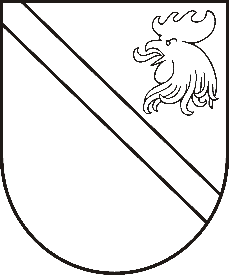 Reģ. Nr. 90000054572Saieta laukums 1, Madona, Madonas novads, LV-4801 t. 64860090, e-pasts: pasts@madona.lv ___________________________________________________________________________MADONAS NOVADA PAŠVALDĪBAS DOMESLĒMUMSMadonā2020.gada 28.maijā									           Nr.188									       (protokols Nr.11, 6.p.)Par nekustamā īpašuma Celtnieku iela 4 - 5, Degumnieki, Ošupes pagasts, Madonas novads nodošanu atsavināšanaiOšupes pagasta pārvalde ierosina atsavināt pašvaldībai piederošo dzīvokli Celtnieku ielā 4-5, Degumnieki, Ošupes pagasts, Madonas novads.Dzīvoklis Celtnieku ielā 4-5, Degumniekos, Ošupes pagastā, ir trīs istabu dzīvoklis ar platību 55.70 kv.m un sastāda 557/4108 domājamās daļas no daudzdzīvokļu mājas. Dzīvoklis nav nepieciešams pašvaldības funkciju nodrošināšanai.Ar 2020.gada 19.februāra Dzīvokļu komisijas lēmumu (protokols Nr.2) tika nolemts piekrist pašvaldībai piederošā dzīvokļa adresē Celtnieku iela 4-5, Degumnieki, Ošupes pagasts, Madonas novads atsavināšanai izsoles kārtībā.Noklausījusies sniegto informāciju, pamatojoties uz likuma par pašvaldībām 21.panta pirmās daļas 17.punktu, kurš nosaka, ka „tikai vietējās pašvaldības domes var lemt par pašvaldības nekustamā īpašuma atsavināšanu”, Publiskas personas mantas atsavināšanas likuma 4.panta pirmās daļas otro teikumu kas nosaka, ka „Atsavinātas publiskas personas mantas atsavināšanu var ierosināt, ja tā nav nepieciešama attiecīgai atvasinātai publiskai personai vai tās iestādēm to funkciju nodrošināšanai”  kā arī tā paša likuma 8.panta otro daļu, ņemot vērā 13.05.2020. Uzņēmējdarbības, teritoriālo un vides jautājumu komitejas atzinumu, atklāti balsojot: PAR – 17 (Andrejs Ceļapīters, Artūrs Čačka, Andris Dombrovskis, Zigfrīds Gora, Antra Gotlaufa, Artūrs Grandāns, Gunārs Ikaunieks, Valda Kļaviņa, Agris Lungevičs, Ivars Miķelsons, Valentīns Rakstiņš, Andris Sakne, Rihards Saulītis, Inese Strode, Aleksandrs Šrubs, Gatis Teilis, Kaspars Udrass), PRET – NAV, ATTURAS – NAV, Madonas novada pašvaldības dome NOLEMJ:Ierakstīt zemesgrāmatā uz Madonas novada pašvaldības vārda kā patstāvīgu nekustamo īpašuma objektu dzīvokli Celtnieku iela 4-5, Degumnieki, Ošupes pagasts, Madonas novads, LV-4833. Uzdot Ošupes pagasta pārvaldei veikt nepieciešamās darbības dzīvokļa īpašuma ierakstīšanai zemesgrāmatā uz Madonas novada pašvaldības vārda un organizēt dzīvokļa īpašuma novērtēšanu pie sertificēta vērtētāja.Pēc dzīvokļa īpašuma ierakstīšanas zemesgrāmatā un vērtējuma saņemšanas izstrādāt nekustamā īpašuma atsavināšanas noteikums un virzīt jautājumu uz Madonas novada pašvaldības domi atsavināšanas noteikumu apstiprināšanai. Domes priekšsēdētājs								          A.LungevičsA.Šķēls 29426366